О передаче из муниципальной собственности Бичуринского сельского поселения  Мариинско–Посадского района Чувашской Республики в муниципальную собственность Мариинско-Посадского района Чувашской Республики недвижимого имущества В соответствии с Гражданским кодексом Российской Федерации, на основании Федерального закона Российской Федерации от 06.10.2003 № 131-ФЗ "Об общих принципах организации местного самоуправления в Российской Федерации",  Об утверждении Положения о порядке управления и распоряжения муниципальной собственностью Бичуринского сельского поселения Мариинско-Посадского района, утвержденное  решением  Собрания депутатов от 11.11.2009 г. № С - 49/4 ,Собрание депутатов Бичуринского сельского поселения  р е ш и л о:1.   Передать безвозмездно из муниципальной собственности Бичуринского сельского поселения Мариинско-Посадского района Чувашской Республики в муниципальную собственность    Мариинско-Посадского района Чувашской Республики следующее имущество:2. Отменить  решение Собрания депутатов от 06.11.2018 г. № С - 64/1 "О передаче из муниципальной собственности Бичуринского сельского поселения  Мариинско–Посадского района Чувашской Республики в муниципальную собственность Мариинско-Посадского района Чувашской Республики недвижимого имущества и земельных участков под ними".  3. Решение вступает в силу с момента его подписания. Глава Бичуринского сельского поселения 	                  С.М.Назаров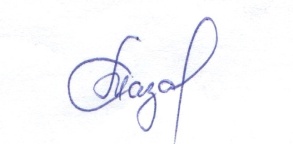 А К Тприема передачи   учредительных документов.Администрация Бичуринского сельского поселения в лице главы  Назарова Семена Михайловича, действующего  на основании  Устава  Бичуринского сельского поселения и распоряжения от 10.07.2018  г.  № 37   с одной стороны и  администрация Мариинско - Посадского района Чувашской Республики в лице главы администрации Мариинско - Посадского района  Мясникова Анатолия Аркадьевича , действующего  на основании Устава с другой  стороны составили настоящий акт о  нижеследующем:  в  соответсвии с решением  от  28.06.2019 г.  № С - 76/1 " О передаче из муниципальной собственности Бичуринского сельского поселения Мариинско–Посадского района Чувашской Республики в муниципальную собственность Мариинско-Посадского района Чувашской Республики недвижимого  " администрация  Бичуринского сельского поселения  передала , а    администрация  Мариинско - Посадского района приняла следующее муниципальное имущество  вместе с учредительными документами.ЧĂВАШ РЕСПУБЛИКИСӖНТӖРВĂРРИ РАЙОНĚ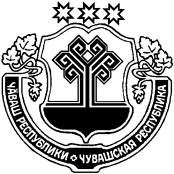 ЧУВАШСКАЯ РЕСПУБЛИКАМАРИИНСКО- ПОСАДСКИЙ РАЙОНШӖНЕРПУҪ ЯЛПОСЕЛЕНИЙĚНДЕПУТАТСЕН ПУХĂВĚЙЫШĂНУ                2019 28.06.     С - 76/1 № Шенерпус ялěСОБРАНИЕ ДЕПУТАТОВБИЧУРИНСКОГО СЕЛЬСКОГОПОСЕЛЕНИЯРЕШЕНИЕ28.06.2019   № С - 76/1 с.Бичурино№ п/пНаименование объектаАдрес (месторасположение) объектаЗапись о государственной регистрации1Здание сельской администрации , учрежденческое, 1-этажный, общая площадь 110,80 кв.м. балансовая стоимость 1106083,03Ост. 302564,50Чувашская Республика, Мариинско-Посадский район, с. Бичурино, ул. Бичурина, дом 2 Серия 21 АА № 389300 от 11.06.2008 г.2Земельный участок, с находящимися  объектами недвижимости, категория земель : земли населенных пунктов, разрешенное использование : для  содержания и эксплуатации здания  администрации , общая площадь 831 кв.м. с кадастровым номером 21:16:2000905:225,   Чувашская Республика, Мариинско-Посадский район, с. Бичурино, ул. Бичурина, дом 2Выписка из ЕГРН  от 16.04.2019 г.№ п/пНаименование объектаАдрес (месторасположение) объектаЗапись о государственной регистрации1Здание сельской администрации , учрежденческое, 1-этажный, общая площадь 110,80 кв.м.Чувашская Республика, Мариинско-Посадский район, с. Бичурино, ул. Бичурина, дом 2Свидетельство о государственной регистрации права  на Здание  сельской администрации, назначение: учреждение, 1-этажный, общая площадь 110,80 кв.м. 21 АА    № 389300   от 11.06.2008Земельный участок, категория земель : земли населенных пунктов, разрешенное использование : для  содержания и эксплуатации здания  администрации , общая площадь  831 кв.м. с кадастровым номером 21:16:2000905:225,   Чувашская Республика, Мариинско-Посадский район, с. Бичурино, ул. Бичурина, дом 2Выписка из ЕГОН  от 16.04.2019 г. Технический паспорт на объект  недвижимости№ 605  от   27.03.2007Кадастровый паспорт земельного участкаЗемлеустроительное (межевое) дело